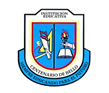 INSTITUCIÓN EDUCATIVA CENTENARIO DE BELLO 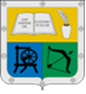 GUIA UNIDAD DIDACTICADATOS GENERALESDATOS GENERALESDATOS GENERALESDATOS GENERALESDATOS GENERALESDATOS GENERALESTítulo: Soy personaTítulo: Soy personaTítulo: Soy personaTítulo: Soy personaDocentes Responsables:Ana Isabel Camacho MoraDaniela ArenasLuz Maritza Ribera GómezMaría Jarely López PérezDocentes Responsables:Ana Isabel Camacho MoraDaniela ArenasLuz Maritza Ribera GómezMaría Jarely López PérezTemas: Las características del ser humano: Cualidades y limitaciones.La historia de la creación.Dios crea al hombre y a la mujer a su imagen y semejanza.Temas: Las características del ser humano: Cualidades y limitaciones.La historia de la creación.Dios crea al hombre y a la mujer a su imagen y semejanza.Temas: Las características del ser humano: Cualidades y limitaciones.La historia de la creación.Dios crea al hombre y a la mujer a su imagen y semejanza.Temas: Las características del ser humano: Cualidades y limitaciones.La historia de la creación.Dios crea al hombre y a la mujer a su imagen y semejanza.Docentes Responsables:Ana Isabel Camacho MoraDaniela ArenasLuz Maritza Ribera GómezMaría Jarely López PérezDocentes Responsables:Ana Isabel Camacho MoraDaniela ArenasLuz Maritza Ribera GómezMaría Jarely López PérezAsignaturas:  ReligiónAsignaturas:  ReligiónAsignaturas:  ReligiónAsignaturas:  ReligiónPeríodo: 1            Semanas: 9 y 10Período: 1            Semanas: 9 y 10Grado: 6ºGrado: 6ºGrado: 6ºGrado: 6ºTiempo de desarrolloTiempo de desarrolloDescripción: ¿Cómo desarrolla el ser humano su identidad a partir de la historia de la creación que encontramos en la Biblia?Descripción: ¿Cómo desarrolla el ser humano su identidad a partir de la historia de la creación que encontramos en la Biblia?Descripción: ¿Cómo desarrolla el ser humano su identidad a partir de la historia de la creación que encontramos en la Biblia?Descripción: ¿Cómo desarrolla el ser humano su identidad a partir de la historia de la creación que encontramos en la Biblia?Descripción: ¿Cómo desarrolla el ser humano su identidad a partir de la historia de la creación que encontramos en la Biblia?Descripción: ¿Cómo desarrolla el ser humano su identidad a partir de la historia de la creación que encontramos en la Biblia?ESTÁNDARES, COMPETENCIAS E INDICADORES (Están en la malla de cada área o en el planeador de cada período)ESTÁNDARES, COMPETENCIAS E INDICADORES (Están en la malla de cada área o en el planeador de cada período)ESTÁNDARES, COMPETENCIAS E INDICADORES (Están en la malla de cada área o en el planeador de cada período)ESTÁNDARES, COMPETENCIAS E INDICADORES (Están en la malla de cada área o en el planeador de cada período)ESTÁNDARES, COMPETENCIAS E INDICADORES (Están en la malla de cada área o en el planeador de cada período)ESTÁNDARES, COMPETENCIAS E INDICADORES (Están en la malla de cada área o en el planeador de cada período)Temas:   Las características del ser humano: Cualidades y limitaciones.La historia de la creación.Dios crea al hombre y a la mujer a su imagen y semejanza.Temas:   Las características del ser humano: Cualidades y limitaciones.La historia de la creación.Dios crea al hombre y a la mujer a su imagen y semejanza.Temas:   Las características del ser humano: Cualidades y limitaciones.La historia de la creación.Dios crea al hombre y a la mujer a su imagen y semejanza.Estándares:Identifico la naturaleza de la imagen y semejanza del ser humano con Dios.Reconozco la dignidad de la persona humana en el plan de Dios.Estándares:Identifico la naturaleza de la imagen y semejanza del ser humano con Dios.Reconozco la dignidad de la persona humana en el plan de Dios.Estándares:Identifico la naturaleza de la imagen y semejanza del ser humano con Dios.Reconozco la dignidad de la persona humana en el plan de Dios.Competencias:Asume su identidad de persona humana transcendente.Desarrolla un ser integral que promueve el compromiso por construir un mundo más justo, solidario y fraterno. Competencias:Asume su identidad de persona humana transcendente.Desarrolla un ser integral que promueve el compromiso por construir un mundo más justo, solidario y fraterno. Competencias:Asume su identidad de persona humana transcendente.Desarrolla un ser integral que promueve el compromiso por construir un mundo más justo, solidario y fraterno. Indicadores de logro:Identificar  y  analiza las características de la identidad de la persona.Analizar la relación que establece el ser humano con DiosIndicadores de logro:Identificar  y  analiza las características de la identidad de la persona.Analizar la relación que establece el ser humano con DiosIndicadores de logro:Identificar  y  analiza las características de la identidad de la persona.Analizar la relación que establece el ser humano con DiosRECURSOSRECURSOSRECURSOSRECURSOSRECURSOSRECURSOSRecursos: Utilizar los Computadores, Tablets u otras herramientas tecnológicas con las que cuente en casa que le permitan desarrollar las actividades. Debe contar con acceso a una red de internet para trabajar bajo la metodología virtual.Recursos: Utilizar los Computadores, Tablets u otras herramientas tecnológicas con las que cuente en casa que le permitan desarrollar las actividades. Debe contar con acceso a una red de internet para trabajar bajo la metodología virtual.Recursos: Utilizar los Computadores, Tablets u otras herramientas tecnológicas con las que cuente en casa que le permitan desarrollar las actividades. Debe contar con acceso a una red de internet para trabajar bajo la metodología virtual.Recursos: Utilizar los Computadores, Tablets u otras herramientas tecnológicas con las que cuente en casa que le permitan desarrollar las actividades. Debe contar con acceso a una red de internet para trabajar bajo la metodología virtual.Recursos: Utilizar los Computadores, Tablets u otras herramientas tecnológicas con las que cuente en casa que le permitan desarrollar las actividades. Debe contar con acceso a una red de internet para trabajar bajo la metodología virtual.Recursos: Utilizar los Computadores, Tablets u otras herramientas tecnológicas con las que cuente en casa que le permitan desarrollar las actividades. Debe contar con acceso a una red de internet para trabajar bajo la metodología virtual.METODOLOGÍAMETODOLOGÍAMETODOLOGÍAMETODOLOGÍAMETODOLOGÍAMETODOLOGÍAConducta De Entrada: Observar el  vídeo que aparece en siguiente link https://youtu.be/4TBcOMMqIkc .  Reflexionar sobre los dones, virtudes y talentos con lo que Dios ha bendecido tu vida. Observar el  vídeo que aparece en siguiente link https://youtu.be/4TBcOMMqIkc .  Reflexionar sobre los dones, virtudes y talentos con lo que Dios ha bendecido tu vida. Observar el  vídeo que aparece en siguiente link https://youtu.be/4TBcOMMqIkc .  Reflexionar sobre los dones, virtudes y talentos con lo que Dios ha bendecido tu vida. Observar el  vídeo que aparece en siguiente link https://youtu.be/4TBcOMMqIkc .  Reflexionar sobre los dones, virtudes y talentos con lo que Dios ha bendecido tu vida. Observar el  vídeo que aparece en siguiente link https://youtu.be/4TBcOMMqIkc .  Reflexionar sobre los dones, virtudes y talentos con lo que Dios ha bendecido tu vida.Desarrollo En la historia de los seres humanos se nos habla de la presencia de Dios en la vida de cada uno y cómo nos acompaña en el descubrimiento de nuestra felicidad. Por tanto en el desarrollo de ésta guía revisaremos las cualidades, virtudes, valores que Dios desde la historia de la creación nos ha brindado para el desarrollo de nuestra identidad y dignidad humana.Se propone el desarrollo de actividades a partir de consultas en las páginas o link que aparecen en la cibergrafía. También puede apoyarse en otros materiales de consulta que  puedan servirle para fortalecer sus conocimientos.En la historia de los seres humanos se nos habla de la presencia de Dios en la vida de cada uno y cómo nos acompaña en el descubrimiento de nuestra felicidad. Por tanto en el desarrollo de ésta guía revisaremos las cualidades, virtudes, valores que Dios desde la historia de la creación nos ha brindado para el desarrollo de nuestra identidad y dignidad humana.Se propone el desarrollo de actividades a partir de consultas en las páginas o link que aparecen en la cibergrafía. También puede apoyarse en otros materiales de consulta que  puedan servirle para fortalecer sus conocimientos.En la historia de los seres humanos se nos habla de la presencia de Dios en la vida de cada uno y cómo nos acompaña en el descubrimiento de nuestra felicidad. Por tanto en el desarrollo de ésta guía revisaremos las cualidades, virtudes, valores que Dios desde la historia de la creación nos ha brindado para el desarrollo de nuestra identidad y dignidad humana.Se propone el desarrollo de actividades a partir de consultas en las páginas o link que aparecen en la cibergrafía. También puede apoyarse en otros materiales de consulta que  puedan servirle para fortalecer sus conocimientos.En la historia de los seres humanos se nos habla de la presencia de Dios en la vida de cada uno y cómo nos acompaña en el descubrimiento de nuestra felicidad. Por tanto en el desarrollo de ésta guía revisaremos las cualidades, virtudes, valores que Dios desde la historia de la creación nos ha brindado para el desarrollo de nuestra identidad y dignidad humana.Se propone el desarrollo de actividades a partir de consultas en las páginas o link que aparecen en la cibergrafía. También puede apoyarse en otros materiales de consulta que  puedan servirle para fortalecer sus conocimientos.En la historia de los seres humanos se nos habla de la presencia de Dios en la vida de cada uno y cómo nos acompaña en el descubrimiento de nuestra felicidad. Por tanto en el desarrollo de ésta guía revisaremos las cualidades, virtudes, valores que Dios desde la historia de la creación nos ha brindado para el desarrollo de nuestra identidad y dignidad humana.Se propone el desarrollo de actividades a partir de consultas en las páginas o link que aparecen en la cibergrafía. También puede apoyarse en otros materiales de consulta que  puedan servirle para fortalecer sus conocimientos.ProfundizaciónRevisar el documento de normas APA para la presentación de trabajos escritos y aplicarla en su entregable.Desarrollar las actividades que se sugieren para el desarrollo de conocimientos visitando los links propuestos e Indagar sobre los temas propuestos en otros que le  permitan profundizar y realizar ejercicios. Revisar el documento de normas APA para la presentación de trabajos escritos y aplicarla en su entregable.Desarrollar las actividades que se sugieren para el desarrollo de conocimientos visitando los links propuestos e Indagar sobre los temas propuestos en otros que le  permitan profundizar y realizar ejercicios. Revisar el documento de normas APA para la presentación de trabajos escritos y aplicarla en su entregable.Desarrollar las actividades que se sugieren para el desarrollo de conocimientos visitando los links propuestos e Indagar sobre los temas propuestos en otros que le  permitan profundizar y realizar ejercicios. Revisar el documento de normas APA para la presentación de trabajos escritos y aplicarla en su entregable.Desarrollar las actividades que se sugieren para el desarrollo de conocimientos visitando los links propuestos e Indagar sobre los temas propuestos en otros que le  permitan profundizar y realizar ejercicios. Revisar el documento de normas APA para la presentación de trabajos escritos y aplicarla en su entregable.Desarrollar las actividades que se sugieren para el desarrollo de conocimientos visitando los links propuestos e Indagar sobre los temas propuestos en otros que le  permitan profundizar y realizar ejercicios. Actividad PrácticaEn un documento de Word desarrollar la guía. Se tendrá en cuenta la buena presentación del documento. https://normasapa.in/Escribir el mensaje reflexivo que le deja el vídeo de la conducta de entrada y relaciónelo con sus talentos. https://youtu.be/4TBcOMMqIkcTeniendo en cuenta la lectura de documentos que aparecen el los links, piense en sus cualidades y sus limitaciones (defectos) y escríbalas en un paralelo.              https://www.significados.com/ejemplos-de-cualidades/              https://www.ejemplos.co/40-ejemplos-de-cualidades-y-defectos/Teniendo en cuenta el vídeo sobre la parábola de los talentos (Mateo 25, 14-30) https://youtu.be/SRmpwclKyRU Resuelve las siguientes preguntas: ¿Qué mensaje me deja la parábola?¿Cuáles son tus talentos?¿Qué piensas hacer con tus talentos?¿Cómo has multiplicado tus talentos hasta ahora?Observe los vídeos sobre la historia de la creación y/o solicite a un familiar cercano que lo acompañe en la lectura bíblica  del Génesis   capítulos 1 y 2.  Elabora tu propia representación gráfica de cada uno de los días de la creación seleccionando diferentes imágenes que aparecen en la web, y escribo una reflexión argumentada (Mínimo 200 palabras), pensando desde nuestra realidad actual, ¿Qué es lo que Dios ha querido para la humanidad y para el mundo como su gran obra creada?En un documento de Word desarrollar la guía. Se tendrá en cuenta la buena presentación del documento. https://normasapa.in/Escribir el mensaje reflexivo que le deja el vídeo de la conducta de entrada y relaciónelo con sus talentos. https://youtu.be/4TBcOMMqIkcTeniendo en cuenta la lectura de documentos que aparecen el los links, piense en sus cualidades y sus limitaciones (defectos) y escríbalas en un paralelo.              https://www.significados.com/ejemplos-de-cualidades/              https://www.ejemplos.co/40-ejemplos-de-cualidades-y-defectos/Teniendo en cuenta el vídeo sobre la parábola de los talentos (Mateo 25, 14-30) https://youtu.be/SRmpwclKyRU Resuelve las siguientes preguntas: ¿Qué mensaje me deja la parábola?¿Cuáles son tus talentos?¿Qué piensas hacer con tus talentos?¿Cómo has multiplicado tus talentos hasta ahora?Observe los vídeos sobre la historia de la creación y/o solicite a un familiar cercano que lo acompañe en la lectura bíblica  del Génesis   capítulos 1 y 2.  Elabora tu propia representación gráfica de cada uno de los días de la creación seleccionando diferentes imágenes que aparecen en la web, y escribo una reflexión argumentada (Mínimo 200 palabras), pensando desde nuestra realidad actual, ¿Qué es lo que Dios ha querido para la humanidad y para el mundo como su gran obra creada?En un documento de Word desarrollar la guía. Se tendrá en cuenta la buena presentación del documento. https://normasapa.in/Escribir el mensaje reflexivo que le deja el vídeo de la conducta de entrada y relaciónelo con sus talentos. https://youtu.be/4TBcOMMqIkcTeniendo en cuenta la lectura de documentos que aparecen el los links, piense en sus cualidades y sus limitaciones (defectos) y escríbalas en un paralelo.              https://www.significados.com/ejemplos-de-cualidades/              https://www.ejemplos.co/40-ejemplos-de-cualidades-y-defectos/Teniendo en cuenta el vídeo sobre la parábola de los talentos (Mateo 25, 14-30) https://youtu.be/SRmpwclKyRU Resuelve las siguientes preguntas: ¿Qué mensaje me deja la parábola?¿Cuáles son tus talentos?¿Qué piensas hacer con tus talentos?¿Cómo has multiplicado tus talentos hasta ahora?Observe los vídeos sobre la historia de la creación y/o solicite a un familiar cercano que lo acompañe en la lectura bíblica  del Génesis   capítulos 1 y 2.  Elabora tu propia representación gráfica de cada uno de los días de la creación seleccionando diferentes imágenes que aparecen en la web, y escribo una reflexión argumentada (Mínimo 200 palabras), pensando desde nuestra realidad actual, ¿Qué es lo que Dios ha querido para la humanidad y para el mundo como su gran obra creada?En un documento de Word desarrollar la guía. Se tendrá en cuenta la buena presentación del documento. https://normasapa.in/Escribir el mensaje reflexivo que le deja el vídeo de la conducta de entrada y relaciónelo con sus talentos. https://youtu.be/4TBcOMMqIkcTeniendo en cuenta la lectura de documentos que aparecen el los links, piense en sus cualidades y sus limitaciones (defectos) y escríbalas en un paralelo.              https://www.significados.com/ejemplos-de-cualidades/              https://www.ejemplos.co/40-ejemplos-de-cualidades-y-defectos/Teniendo en cuenta el vídeo sobre la parábola de los talentos (Mateo 25, 14-30) https://youtu.be/SRmpwclKyRU Resuelve las siguientes preguntas: ¿Qué mensaje me deja la parábola?¿Cuáles son tus talentos?¿Qué piensas hacer con tus talentos?¿Cómo has multiplicado tus talentos hasta ahora?Observe los vídeos sobre la historia de la creación y/o solicite a un familiar cercano que lo acompañe en la lectura bíblica  del Génesis   capítulos 1 y 2.  Elabora tu propia representación gráfica de cada uno de los días de la creación seleccionando diferentes imágenes que aparecen en la web, y escribo una reflexión argumentada (Mínimo 200 palabras), pensando desde nuestra realidad actual, ¿Qué es lo que Dios ha querido para la humanidad y para el mundo como su gran obra creada?En un documento de Word desarrollar la guía. Se tendrá en cuenta la buena presentación del documento. https://normasapa.in/Escribir el mensaje reflexivo que le deja el vídeo de la conducta de entrada y relaciónelo con sus talentos. https://youtu.be/4TBcOMMqIkcTeniendo en cuenta la lectura de documentos que aparecen el los links, piense en sus cualidades y sus limitaciones (defectos) y escríbalas en un paralelo.              https://www.significados.com/ejemplos-de-cualidades/              https://www.ejemplos.co/40-ejemplos-de-cualidades-y-defectos/Teniendo en cuenta el vídeo sobre la parábola de los talentos (Mateo 25, 14-30) https://youtu.be/SRmpwclKyRU Resuelve las siguientes preguntas: ¿Qué mensaje me deja la parábola?¿Cuáles son tus talentos?¿Qué piensas hacer con tus talentos?¿Cómo has multiplicado tus talentos hasta ahora?Observe los vídeos sobre la historia de la creación y/o solicite a un familiar cercano que lo acompañe en la lectura bíblica  del Génesis   capítulos 1 y 2.  Elabora tu propia representación gráfica de cada uno de los días de la creación seleccionando diferentes imágenes que aparecen en la web, y escribo una reflexión argumentada (Mínimo 200 palabras), pensando desde nuestra realidad actual, ¿Qué es lo que Dios ha querido para la humanidad y para el mundo como su gran obra creada?EvaluaciónRevisión de desarrollo de las actividades propuestas  que deberán ser enviadas al correo institucional actividadescentenario@gmail.comDar cumplimiento a la rúbrica de evaluación.Revisión de desarrollo de las actividades propuestas  que deberán ser enviadas al correo institucional actividadescentenario@gmail.comDar cumplimiento a la rúbrica de evaluación.Revisión de desarrollo de las actividades propuestas  que deberán ser enviadas al correo institucional actividadescentenario@gmail.comDar cumplimiento a la rúbrica de evaluación.Revisión de desarrollo de las actividades propuestas  que deberán ser enviadas al correo institucional actividadescentenario@gmail.comDar cumplimiento a la rúbrica de evaluación.Revisión de desarrollo de las actividades propuestas  que deberán ser enviadas al correo institucional actividadescentenario@gmail.comDar cumplimiento a la rúbrica de evaluación.CIBERGRAFÍACIBERGRAFÍACIBERGRAFÍACIBERGRAFÍACIBERGRAFÍACIBERGRAFÍAhttps://www.significados.com/ejemplos-de-cualidades/https://www.ejemplos.co/40-ejemplos-de-cualidades-y-defectos/https://youtu.be/uF_AdE95J8Ihttps://youtu.be/SRmpwclKyRUhttps://normasapa.in/https://www.significados.com/ejemplos-de-cualidades/https://www.ejemplos.co/40-ejemplos-de-cualidades-y-defectos/https://youtu.be/uF_AdE95J8Ihttps://youtu.be/SRmpwclKyRUhttps://normasapa.in/https://www.significados.com/ejemplos-de-cualidades/https://www.ejemplos.co/40-ejemplos-de-cualidades-y-defectos/https://youtu.be/uF_AdE95J8Ihttps://youtu.be/SRmpwclKyRUhttps://normasapa.in/https://www.significados.com/ejemplos-de-cualidades/https://www.ejemplos.co/40-ejemplos-de-cualidades-y-defectos/https://youtu.be/uF_AdE95J8Ihttps://youtu.be/SRmpwclKyRUhttps://normasapa.in/https://www.significados.com/ejemplos-de-cualidades/https://www.ejemplos.co/40-ejemplos-de-cualidades-y-defectos/https://youtu.be/uF_AdE95J8Ihttps://youtu.be/SRmpwclKyRUhttps://normasapa.in/https://www.significados.com/ejemplos-de-cualidades/https://www.ejemplos.co/40-ejemplos-de-cualidades-y-defectos/https://youtu.be/uF_AdE95J8Ihttps://youtu.be/SRmpwclKyRUhttps://normasapa.in/RÚBRICA DE EVALUACIÓNRÚBRICA DE EVALUACIÓNRÚBRICA DE EVALUACIÓNRÚBRICA DE EVALUACIÓNRÚBRICA DE EVALUACIÓNRÚBRICA DE EVALUACIÓNCRITERIOCRITERIOCUMPLE S/NCUMPLE S/NCUMPLE S/NOBSERVACIONESPresenta los trabajos escritos siguiendo las pautas establecidas en las normas APA.Presenta los trabajos escritos siguiendo las pautas establecidas en las normas APA.Presenta en forma escrita las reflexiones personales solicitadas en las actividades.Presenta en forma escrita las reflexiones personales solicitadas en las actividades.Da cumplimiento al desarrollo de la guía de actividades.Da cumplimiento al desarrollo de la guía de actividades.Presenta fuentes de consulta (Cibergrafía o bibliografía)Presenta fuentes de consulta (Cibergrafía o bibliografía)